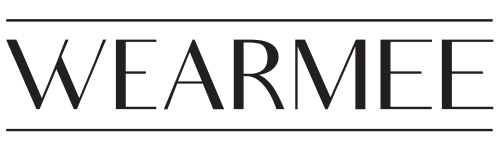 EmailMeno a priezvisko Číslo objednávky
www.wearmee.sk/klient/objednavky/Tu môžes skontrolovať číslo objednávky a pozrieť mená produktov ktoré chceš vrátiťČíslo účtu vo frome IBANPodacie číslo z pošty alebo PacketyKoľko kusov oblečenia posielaš
Sem napíš číslo ak chceš môžeš aj meno tovaruVraciam celú objednávku alebo iba časť☐ Celá
☐ ČasťSpôsob platby akým si platila
www.wearmee.sk/klient/objednavky/ Tu môžes skontrolovať, ako si platila.☐ Kartou☐ Dobierkou☐ Ahoj PlatbyPrečo vraciam tovar☐ Vraciam tovar do 14 dní (vrátenie peňazí)☐ Tovar je poškodený (reklamácia)
☐ Poslali ste mi zlý tovarSpráva